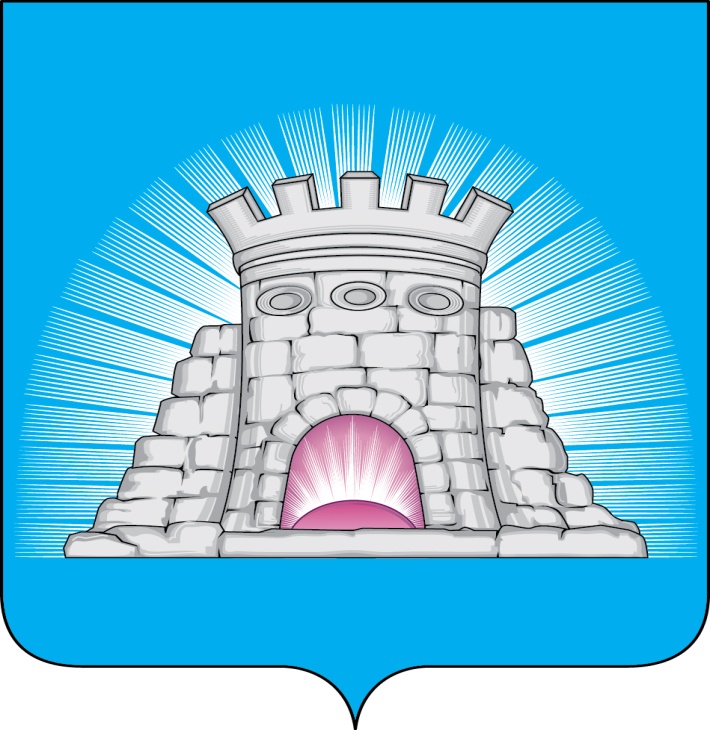 П О С Т А Н О В Л Е Н И Е14.06.2024       №   968/6г.Зарайск                Об утверждении доклада, содержащего результаты обобщения                      правоприменительной практики при осуществлении муниципального                 контроля на автомобильном транспорте, городском наземном                 электрическом транспорте и в дорожном хозяйстве на территории                 городского округа Зарайск Московской области за 2023 год     В соответствии со статьей 47 Федерального закона от 31.07.2020 №248-ФЗ «О государственном контроле (надзоре) и муниципальном контроле в Российской Федерации», Положением о муниципальном контроле на автомобильном транспорте, городском наземном электрическом транспорте и в дорожном хозяйстве на территории городского округа Зарайск Московской области, утвержденным решением Совета депутатов городского округа Зарайск Московской области от 15.10.2021 №76/5,                                 П О С Т А Н О В Л Я Ю:     1.Утвердить доклад, содержащий результаты обобщения правоприменительной практики при осуществлении муниципального контроля на автомобильном транспорте, городском наземном электрическом транспорте и в дорожном хозяйстве на территории городского округа Зарайск Московской области за 2023 год (прилагается).      2. Службе по взаимодействию со СМИ администрации городского округа Зарайск Московской области обеспечить размещение настоящего постановления на официальном сайте администрации городского округа Зарайск Московской области в сети «Интернет» (http://www.zarrayon.ru/munitcipal-nyy-kontrol-na-avtomobil-nom-transporte.html). Глава городского округа  Зарайск  В.А. Петрущенко                Верно:Начальник службы делопроизводства  Л.Б. Ивлева14.06.2024Разослано: в дело, А.В. Шолохову, ОКС,ДХиТ, СВ со СМИ, прокуратуре.М.А. Илькина8 (496) 662-54-38УТВЕРЖДЕНпостановлением главы городского округа Зарайск Московской областиот 14.06. 2024  № 968/6Доклад, содержащий результаты обобщения правоприменительной практики при осуществлении муниципального контроля на автомобильном транспорте, городском наземном электрическом транспорте и в дорожном хозяйстве на территории городского округа Зарайск Московской области за 2023 годI. Основы правоприменительной практикиДоклад, содержащий результаты обобщения правоприменительной практики при осуществлении муниципального контроля на автомобильном транспорте, городском наземном электрическом транспорте и в дорожном хозяйстве 
на территории городского округа Зарайск Московской области за 2023 год подготовлен отделом капитального строительства, дорожного хозяйства и транспорта администрации городского округа Зарайск Московской области на основании статьи 47 Федерального закона от 31.07.2020 № 248-ФЗ «О государственном контроле (надзоре) и муниципальном контроле в Российской Федерации» (далее – Федеральный закон № 248-ФЗ), решения Совета депутатов городского округа Зарайск Московской области от 15.10.2021 № 76/5 «Об утверждении Положения на автомобильном транспорте, городском наземном электрическом транспорте и в дорожном хозяйстве на территории городского округа Зарайск Московской области» (далее – Решение № 76/5).Целями проведения обобщения и анализа правоприменительной практики при осуществлении муниципального контроля на автомобильном транспорте, городском наземном электрическом транспорте и в дорожном хозяйстве на территории городского округа Зарайск Московской области (далее – муниципальный контроль) являются:снижение количества нарушений обязательных требований и повышение уровня защищенности охраняемых законом ценностей за счет обеспечения информированности заинтересованных лиц о практике применения обязательных требований;обеспечение единства практики применения законов
и иных нормативных правовых актов Российской Федерации, содержащих обязательные требования для контролируемых лиц (далее – обязательные требования);обеспечение доступности сведений о правоприменительной практике путем 
их опубликования на официальном сайте администрации городского округа Зарайск Московской области (далее – Администрация) в информационно-телекоммуникационной сети Интернет (www.zarrayon.ru/);совершенствование нормативных правовых актов для устранения устаревших, дублирующих и избыточных обязательных требований.Предметом муниципального контроля является соблюдение обязательных требований:До 14.10.2021 Администрацией осуществлялся муниципальный контроль за обеспечением сохранности автомобильных дорог местного значения в границах городского округа Зарайск Московской области, в соответствии с Порядком осуществления муниципального контроля за обеспечением сохранности автомобильных дорог местного значения на территории городского округа Зарайск Московской области, утвержденного решением Совета депутатов городского округа Зарайск Московской области от 03.10.2018 №25/10.Федеральным законом от 11.06.2021 № 170-ФЗ «О внесении изменений в отдельные законодательные акты Российской Федерации в связи 
с принятием Федерального закона «О государственном контроле (надзоре) 
и муниципальном контроле в Российской Федерации» установлен новый вид муниципального контроля на автомобильном транспорте, городском наземном электрическом транспорте и в дорожном хозяйстве.С 15.10.2021 Решением №76/5 утверждено Положение о муниципальном контроле на автомобильном транспорте, городском наземном электрическом транспорте и в дорожном хозяйстве на территории городского округа Зарайск Московской области.Предметом муниципального контроля является соблюдение обязательных требований:1) в области автомобильных дорог и дорожной деятельности, установленных в отношении автомобильных дорог местного значения:а) к эксплуатации объектов дорожного сервиса, размещенных в полосах отвода и (или) придорожных полосах автомобильных дорог общего пользования;б) к осуществлению работ по капитальному ремонту, ремонту и содержанию автомобильных дорог общего пользования и искусственных дорожных сооружений на них (включая требования к дорожно-строительным материалам и изделиям) в части обеспечения сохранности автомобильных дорог;2) установленных в отношении перевозок по муниципальным маршрутам регулярных перевозок, не относящихся к предмету федерального государственного контроля (надзора) на автомобильном транспорте, городском наземном электрическом транспорте и в дорожном хозяйстве в области организации регулярных перевозок.При осуществлении муниципального контроля Администрация руководствуется перечнем нормативных правовых актов Российской Федерации 
и нормативных правовых актов Московской области (их отдельных положений), содержащих обязательные требования, оценка соблюдения которых осуществляется в рамках муниципального контроля на автомобильном транспорте, городском наземном электрическом транспорте и в дорожном хозяйстве на территории городского округа Зарайск Московской области, привлечения к административной ответственности, утвержденным постановлением главы городского округа Зарайск Московской области от 31.01.2022 № 113/1, который размещен на официальном сайте Администрации в информационно-телекоммуникационной сети Интернет (https://www.zarrayon.ru/).II. Статистические данные о проведенных плановых и внеплановых контрольных (надзорных) мероприятиях, анализ результатов проведения таких мероприятийЕжегодный план проведения плановых контрольных (надзорных) мероприятий формируется в соответствии с требованиями Федерального закона 
№ 248-ФЗ.Разработка ежегодного плана проведения плановых контрольных (надзорных) мероприятий осуществляется в соответствии с постановлением Правительства Российской Федерации от 31.12.2020 № 2428 «О порядке формирования плана проведения плановых контрольных (надзорных) мероприятий на очередной календарный год, его согласования с органами прокуратуры, включения в него 
и исключения из него контрольных (надзорных) мероприятий в течение года».В соответствии с постановлением Правительства Российской Федерации
 от 10.03.2022 № 336 «Об особенностях организации и осуществления государственного контроля (надзора), муниципального контроля» были установлены особенности проведения контрольных (надзорных) мероприятий, 
в рамках которых был введен мораторий на проведение плановых и внеплановых контрольных (надзорных) мероприятий с взаимодействием с контролируемым лицом. В 2023 году в рамках осуществления муниципального контроля плановые
и внеплановые контрольные (надзорные) мероприятия в отношении контролируемых лиц не проводились.III. Информация о характере и статистике проведенных контрольных (надзорных) мероприятий без взаимодействия с контролируемыми лицамиАдминистрацией мероприятия по надзору без взаимодействия с пользователями автомобильных дорог (в области использования автомобильных дорог); должностными лицами, юридическими лицами и физическими лицами (в области использования полос отвода и (или) придорожных полос автомобильных дорог) (далее – лица, в отношении которых осуществляется муниципальный контроль) не проводились.IV. Статистика и анализ причиненного в результате нарушения обязательных требований ущерба охраняемым законом ценностямВ 2023 году в адрес Администрации официальная информация о случаях, повлекших причинение контролируемыми лицами вреда жизни и здоровью граждан или об угрозе причинения вреда жизни и здоровью граждан, окружающей среде, а также возникновения чрезвычайных ситуаций природного и техногенного характера не поступала. V. Анализ практики обжалования решений, действий (бездействия) 
контрольно-надзорного органа и (или) его должностных лиц в досудебном (внесудебном) и судебном порядкеРешения, действия (бездействия) должностных лиц Администрации  
при осуществлении муниципального контроля в досудебном и судебном порядке не обжаловались. Меры прокурорского реагирования при осуществлении муниципального контроля не принимались. Разъяснения по вопросам, связанным с осуществлением контрольной деятельности, в органах прокуратуры и иных государственных органах не запрашивались.VI. Статистика и анализ исполнения предписаний, выданных контролируемым лицам по результатам проведения контрольных (надзорных) мероприятийВ 2023 году предписания об устранении выявленных нарушений контролируемым лицам Администрации не выдавались вследствие отсутствия оснований для их выдачи.VII. Перечень типовых нарушений обязательных требований, совершенных 
за отчетный период, с их классификацией (дифференциацией) по степени риска причинения вреда, возникающего вследствие нарушения обязательных требований, и тяжести последствий таких нарушенийВ рамках проведенного анализа осуществления Администрацией муниципального контроля нарушения обязательных требований не выявлены.VIII. Статистика и анализ случаев объявления и исполнимости предостережений о недопустимости нарушения обязательных требованийВ 2023 году предостережения о недопустимости совершения 
ими нарушений обязательных требований контролируемым лицам не объявлялись вследствие отсутствия оснований для их объявления.IX. Информация о проведенных профилактических мероприятиях 
и результатах их проведенияВ 2023 году в рамках осуществления муниципального контроля Администрацией проведены следующие профилактические мероприятия:1. Осуществлялось информирование контролируемых лиц по вопросам соблюдения обязательных требований законодательства, посредством размещения соответствующих статей на еженедельной основе в новостной ленте на официальном сайте Администрации в информационно-телекоммуникационной сети Интернет (http://www.zarrayon.ru/).2. На официальном сайте Администрации в информационно-телекоммуникационной сети Интернет (http://www.zarrayon.ru/) размещены нормативные правовые и распорядительные акты, регулирующие деятельность контролируемых лиц на автомобильном транспорте, городском наземном электрическом транспорте и в дорожном хозяйстве на территории городского округа Зарайск Московской области, а также перечень соответствующих нормативных правовых актов, соблюдение которых проверяется при проведении Администрацией  мероприятий по контролю, в том числе:Постановление главы городского округа Зарайск Московской области от 14.06.2023 №851/6 «Об утверждении Доклада, содержащего результаты обобщения правоприменительной практики при осуществлении муниципального контроля на автомобильном транспорте, городском наземном электрическом транспорте и в дорожном хозяйстве на территории городского округа Зарайск Московской области за 2022 год»;Распоряжение главы городского округа Зарайск Московской области от 08.11.2023 №302 «Об организации работы по рассмотрению обращений контролируемых лиц, поступивших в подсистему досудебного обжалования в рамках муниципального контроля на автомобильном транспорте, городском наземном электрическом транспорте и в дорожном хозяйстве на территории городского округа Зарайск Московской области»;Постановление главы городского округа Зарайск Московской области от 07.12.2023 № 2005/12 «Об утверждении Порядка подачи документов, представляемых контролируемыми лицами в электронном виде, а также Перечня документов, направляемых контролируемым лицам в электронном виде в рамках муниципального контроля на автомобильном транспорте, городском наземном электрическом транспорте и в дорожном хозяйстве на территории городского округа Зарайск Московской области»;Постановление главы городского округа Зарайск Московской области от 14.12.2023 № 2045/12 «Об утверждении программы профилактики рисков причинения вреда (ущерба) охраняемым законом ценностям при осуществлении муниципального контроля (надзора) на автомобильном транспорте, городском наземном электрическом транспорте и в дорожном хозяйстве на территории городского округа Зарайск Московской области на 2024 год».3. Организация каналов «обратной связи» с контролируемыми лицами 
в части размещения контактной информации на официальном сайте Администрации  в информационно-телекоммуникационной сети Интернет.4. Проведен анализ нормативных правовых актов, внесены соответствующие предложения, актуализированы действующие и утверждены новые нормативные правовые акты, регулирующие контрольною деятельность Администрации и деятельность контролируемых лиц.